《汝阳县2021年教育系统招录见习岗位教师报名表》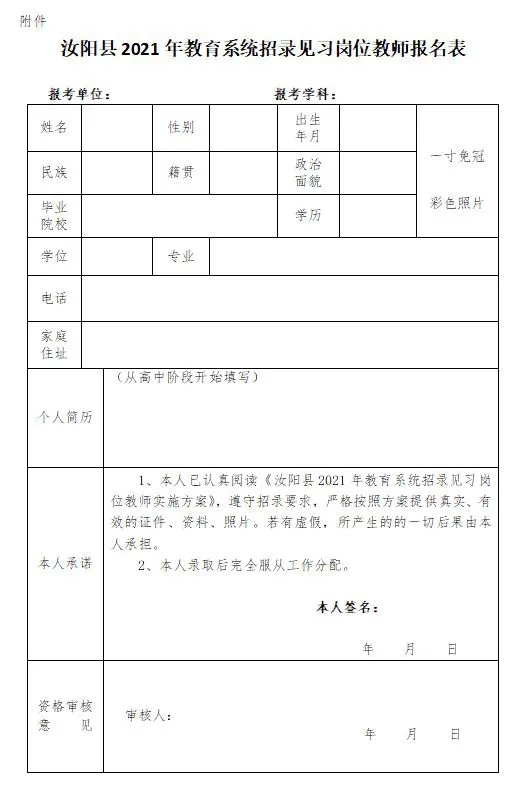 